
 Пояснительная записка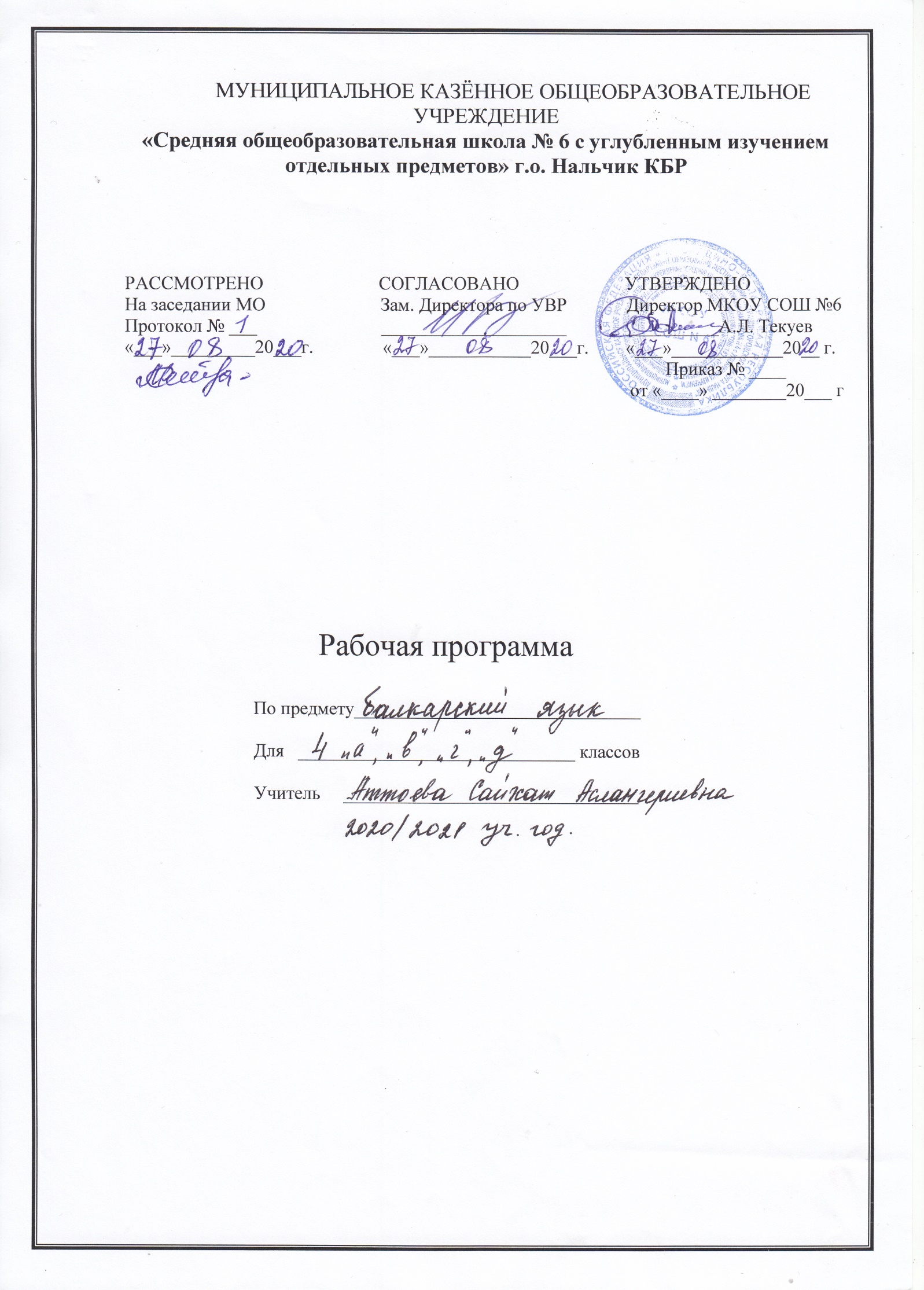 Данная программа составлена в рамках выполнения республиканской целевой программы  «Модернизация учебной книги на национальных языках на 2007 – 2011гг.». Она ориентирована на федеральный компонент государственного образовательного стандарта по национальным  языкам и на Примерную образовательную программу по тюркским языкам для 4 кл. русскоязычных  учащихся согласно Закону "Об образовании Российской Федерации" от 29.12 2012 г. Учебник: "Изучаем балкарский язык"  4 кл.Авторы:  З.Б.Черкесова,Р.М.Ульбашева Нальчик,изд."Эльбрус",2010г.ХАРАКТЕРИСТИКА УЧЕБНОГО ПРЕДМЕТА «БАЛКАРСКИЙ ЯЗЫК»ЦЕЛИ И ЗАДАЧИ КУРСАформирование специальных умений и навыков по разделам программы;развитие речи, мышления, воображения, способности выбирать средства языка в соответствии с условиями общения развития интуиции и чувства языка;освоение элементарных способов анализа изучаемых явлений балкарского  языка;овладение умениями правильно писать, читать, участвовать в диалогах, составлять несложные монологические высказывания;воспитание позитивного, эмоционально-ценностного отношения к балкарскому языку, чувства сопричастности к сохранению его уникальности и чистоты, пробуждение познавательного интереса к родному слову, стремление совершенствовать свою речь.Отличительные особенности рабочей программы.Программа построена с учетом принципов системности, научности и доступности, а также преемственности и перспективности между различными разделами курсов.Уроки спланированы с учетом знаний, умений и навыков по предмету, которые сформированы у школьников в процессе реализации принципов развивающего обучения. На первый план выделяется раскрытие и использование познавательных возможностей учащихся как средство их развития и как основы для освоения учебным материалом. Повысить интенсивность и плотность процесса обучения позволяет использование различных форм работы: письменной и устной под руководством учителя и самостоятельной и др. сочетание коллективной работы с индивидуальной и групповой снижает утомляемость учащихся от однообразной деятельности, создает условия для контроля и анализа полученных знаний, качества выполненных заданий. Для пробуждения познавательной активности и сознательности учащихся в уроке включены сведения из истории балкарского языка, прослеживаются процессы формирования языковых явлений, их взаимность. Материал в программе расположен с учетом возрастных возможностей. В программе предусмотрены вводные уроки, раскрывающие роль и значение балкарского языка. Программа предусматривает прочное усвоение материала. В программе также специально выделены часы на развитие связной речи. Темы по развитию речи – речеведческие понятия и виды работы над текстом – пропорционально распределяются между грамматическим материалом. Это обеспечивает равномерность обучения речи условия его организации.ПЛАНИРУЕМЫЕ РЕЗУЛЬТАТЫ ОСВОЕНИЯ ПРЕДМЕТА
Личностные результаты.
Под личностными результатами освоения учебного предмета понимается система ценностных отношений учащихся к себе, другим ученикам, самому учебному процессу и его результату. Личностными результатами изучения балкарского языка в начальной школе являются:
1. Формирование гражданской идентичности личности;
2. Формирование доброжелательности, уважения и толерантности к другим народам;
3. Формирование готовности и способности к саморазвитию;
4. Формирование общего представления о мире как о многоязычном и поликультурном сообществе;
5. Осознание языка, как средства общения между людьми;
6. Знакомство с этикетом балкарского народа.
Метапредметные результаты.
Под метапредметными результатами освоения предмета понимаются способы деятельности, применимые как в рамках образовательного процесса, так и при решении проблем в реальных жизненных ситуациях. Метапредметными результатам изучения языка являются:
1. Развитие умения взаимодействовать с окружающими;
2. Развитие коммуникативных способностей, расширение лингвистического кругозора школьника;
3. Развитие познавательной, эмоциональной и волевой сфер младшего школьника, формирование мотивации к изучению балкарского языка;
4. Овладение умением координированной работы с разными компонентами учебно-методического комплекта.
Предметные результаты:
1. Приобретение начальных навыков общения в устной и письменной форме с носителями балкарского языка.
2. Освоение начальных лингвистических представлений, необходимых для овладения на элементарном уровне устной и письменной речью на балкарском языке, расширение лингвистического кругозора.
3. Сформированность дружелюбного отношения и толерантности к носителям другого языка. Предметные результаты дифференцируются по 5 сферам: коммуникативной, познавательной, ценностно-ориентационной, эстетической и трудовой. 
В познавательной сфере: умение сравнивать языковые явления родного и балкарского языков; умение опознавать грамматические явления, отсутствующие в родном языке; умение систематизировать слова; умение пользоваться языковой догадкой; умение действовать по образцу; умение пользоваться справочным материалом; умение пользоваться двуязычным словарем. 
В ценностно-ориентационной сфере: представление о балкарском языке как средстве выражения мыслей, чувств, эмоций; приобщение к культурным ценностям другого народа через произведения детского фольклора. 
В эстетической сфере: владение элементарными средствами выражения чувств и эмоций на балкарском языке; развитие чувства прекрасного в процессе знакомства с образцами доступной детской литературы. 
В трудовой сфере: умение следовать намеченному плану в своем учебном труде; умение вести словарь. 
В результате освоения основной образовательной программы начального общего образования учащиеся достигают личностных, метапредметных и предметных результатов.МЕСТО ПРЕДМЕТА  В УЧЕБНОМ ПЛАНЕ  Место предмета «Балкарский язык» в учебном плане определяется дополнительным характером курса. На его изучение в начальной школе отводится 102 часа в 4 классе.СОДЕРЖАНИЕ УЧЕБНОГО ПРЕДМЕТА Содержательные разделы (блоки) программы не повторяют основной курс русского языка, а дополняют его и при этом ориентированы на практическое применение полученных знаний. Представленная рабочая  программа опирается на содержание разделов Календарно-тематическое планирование  4 класс. Балкарский язык. 102 часаУМК, список литературы№        ТЕМЫ РАЗДЕЛОВКОЛ-ВО ЧАСОВК/РАБОТЫ1Танышыу102(3часа)2Сыфат103Почта104Биз не этебиз105Кесибизни юсюбюзден хапар билдирирге юйренебиз156Шахар17Ким къайда ишлейди118Шахаргъа къыш келгенди109Биз шахар ишлейбиз1010Къонакъла келедиле511Биз жашагъан жер10№Тема урокаКол-во часовПлан.датаФакт. дата№Тема урокаКол-во часовПлан.датаФакт. дата1.Окъуу жыл башланды.Учебный год начался.12.Биринчи сентябрь. Первое сентября13.Работа с текстом «Ахматчыкъ»14.Келигиз, танышайыкъ!Давайте, знакомиться!15.Кюз арты. Осень.16.Терек бахчада. В саду17.Вопросы «Къайры?» «Къайда?» «Къачан?» «Кимге?»18.Повторение. Овощи. Фрукты.Къайтарыу. Кёгетле. Тахта кёгетле.19.Работа с текстом «Бай кюз арты».110.Работа с текстом «Хурметли жашчыкъ».111.Наша школьная жизнь. Бизни школ жашауубуз.112.Къулийланы Х-М. «Школ бизни чакъырады».113.Работа с текстом «Бизни школ»114.Формы приветствия, обращения, прощания, выражения благодарности, извинения115.Работа с вопросами по рисункам116.Работа с текстом «Сизни классда уа былаймыды?»117.Игра «Репортер»118.Словосочетания. Сёз тутушла.118.Словосочетания. Сёз тутушла.119.Работа с текстом. Текст бла ишлеу.120.«Бизни юйюр».121.Мокаев М. «Къызчыкъ айтхан жырчыкъ».122.Слова «сюерге, билирге, керекди».123.Моттаева С «Мен таулума»124.Аудио урок Повторение125.«Асхат»126-27.Нальчик.228.«Келигиз, киногъа барайыкъ»129.Работа с диалогом130.Кулиев К. «Малкъар»131.Работа с текстом.132-33.Степени сравнения прилагательных.234.Повторение135.Работа с текстом «Москвагъа бардыкъ»136.«Нальчикни орамлары».137-38.Планета Земля239.Гузеланы М. «Туудукъчугъум Зуриятчыкъгъа»140.Работа с рисунком141.Мёчюланы К «Билим»142.Пословицы.143.Пословицы.144.Повторение.145.«Мени тенгим Идрис»146.Кулиев Х.-М. «Болушама анама»147.Работа с текстом «Татлы тенгле»148.Работа с диалогом149.Слова «Сал, сюе, такъ»150.Работа с текстом «Юраны сагъышы»151.Повторение.152.«Бизни тенглерибиз»153.Маммеев И. «Хар затда сейирди анга».154-55.Формы прошедшего времени.256.Этезова Д. «Жемиш терекле».157-58.Работа с текстом «Заукълу кюнле». Повторение.259.«Агъачха экскурсия».160-61.Повторение. Формы прошедшего времени262.Работа с диалогом163.Работа с текстом «Хурметли жашчыкъ»164.Повторение.165.Просмотр мультфильма.166.Новый год.167.Мокаев М.  «Назы терекчик».168.Зима.169.Работа с текстом «Къыш табийгъат»170.Кулиев К. «Терекге къышхы жыр».171.Народная сказка «Бармыды тюзлюк?».172.Повторение.173.«Къыш къанатлылагъа болушургъа керекди».174.Мечиев К. «Ишлеген».175.Части тела.176.Работа с текстом «Хар затны да заманында этеме».177.Работа с короткими текстами.178.Вопрос «Нени?»179-80.Падежи.281.«Бу узун кюн»182-83.Дружба.284.Работа с диалогом185.Народная сказка «Аслан бла Тюлкю».186.Повторение.187.«Школда».188.Маммеев И. «Ахмат дерслерин этеди».189.Время.190.Вопросы «Къайда? Къайры?».191.Прошедшее незаконченное время.192.Прошедшее незаконченное время.193.Маммеев И. «Ахмат дерслерин этеди».194.Повторение.195.«Ибрагим».196.Работа с диалогами.197.Игра «Репортер».198.Работа с текстом «Жаныуарланы жашауларындан».199.Игра «Бёрк атыу».1100-101«Сосурукъ бла эмеген».2102.«Бара-бара, жюн тапдым».1№ п/пНаименование объектов и средств материально-технического обеспеченияБиблиотечный фонд (книгопечатная продукция)Библиотечный фонд (книгопечатная продукция)1Учебник. Изучаем балкарский язык.4класс. З.Б.Черкесова, Р.М.Ульбашева. Нальчик,  «Эльбрус», 2010 г.  Печатные пособия Печатные пособия2Словари балкарскому языку. Технические средства обучения Технические средства обучения3Персональный компьютер.